Impresso em: 07/08/2023 21:14:58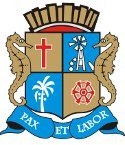 Governo de Sergipe Câmara Municipal de AracajuMatéria: RECURSO EMENDA 30 A 41, 43, 47, 48, 64 E 65	Reunião: 70 SESSÃO OrdináriaAutor:PROFª. ÂNGELA MELOData: 10/08/2022Parlamentar	Partido	Voto	HorárioBRENO GARIBALDE EDUARDO LIMA EMÍLIA CORRÊA ISACJOAQUIM DA JANELINHA LINDA BRASILPAQUITO DE TODOS PR. DIEGOPROF. BITTENCOURT PROFª. ÂNGELA MELO RICARDO MARQUES RICARDO VASCONCELOSSÁVIO NETO DE VARDO DA LOTÉRICA SGT. BYRON ESTRELAS DO MAR SHEYLA GALBAANDERSON DE TUCA DR. MANUEL MARCOS VINÍCIUS PORTO SONECAFÁBIO MEIRELES BINHOCÍCERO DO SANTA MARIA FABIANO OLIVEIRA NITINHOUNIÃO BRASIL REPUBLICANOS PATRIOTAPDT SOLIDARIEDADE PSOL SOLIDARIEDADE PPPDT PTCIDADANIA REDE PODEMOS REPUBLICANOS CIDADANIAPDT PSD PDT PSDPODEMOS PMN PODEMOS PPPSDNÃO NÃO SIM NÃO NÃO SIM NÃO NÃO NÃO SIM SIM NÃO NÃO NÃO SIMNão VotouNão Votou Não Votou Não Votou Não Votou Não Votou Não Votou Não Votou Licenciado12:57:2512:57:2712:56:5612:57:2812:57:0412:56:5712:56:5912:57:1212:57:1212:57:1312:56:5312:57:3012:57:2112:57:0212:56:44Totais da Votação	Sim: 5Resultado da Votação: REPROVADONão: 10Abstenção: 0	Total de Votos Válidos: 15